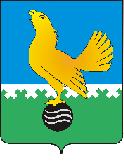  МУНИЦИПАЛЬНОЕ ОБРАЗОВАНИЕгородской округ Пыть-ЯхХанты-Мансийского автономного округа-ЮгрыАДМИНИСТРАЦИЯ ГОРОДАП О С Т А Н О В Л Е Н И ЕО внесении изменения в постановление администрациигорода от 06.02.2019 № 25-па«Об утверждении Положения омуниципальной комиссии поделам несовершеннолетних изащите их прав при администрациигорода Пыть-Яха»(в ред. от 18.03.2020 № 101-па, от 12.05.2023 № 139-па, от 11.10.2023 № 282-па)	В целях приведения в соответствие с законодательством Российской Федерации и законодательством Ханты-Мансийского автономного округа-Югры Положения о муниципальной комиссии по делам несовершеннолетних и защите их прав при администрации города Пыть-Яха, внести в постановление администрации города от 06.02.2019 № 25-па «Об утверждении Положения о муниципальной комиссии по делам несовершеннолетних и защите их прав при администрации города Пыть-Яха» следующее изменение:Пункт 3.1 раздела 3 приложения № 1 к постановлению дополнить абзацем следующего содержания: «координирует проведение органами и учреждениями системы профилактики безнадзорности и правонарушений несовершеннолетних в пределах своей компетенции индивидуальной профилактической работы в соответствии со ст. 5 Федерального закона от 24.06.1999 № 120-ФЗ «Об основах системы профилактики безнадзорности и правонарушений несовершеннолетних» в отношении семей, в которых несовершеннолетние проживают с лицами, имеющими судимость за совершение особо тяжких преступлений против жизни, здоровья, половой свободы личности либо за совершение преступлений против половой неприкосновенности несовершеннолетних».Управлению по внутренней политике (Т.В. Староста) опубликовать постановление в печатном средстве массовой информации «Официальный вестник» и дополнительно направить для размещения в сетевом издании в информационно-телекоммуникационной сети «Интернет» - pyt-yahinform.ru.».Отделу по обеспечению информационной безопасности                                  (А.А. Мерзляков) разместить постановление на официальном сайте администрации города в сети Интернет.Настоящее постановление вступает в силу после его официального опубликования.Контроль за выполнением постановления возложить на заместителя главы города (направление деятельности – социальные вопросы).Глава города Пыть-Яха								А.Н. Морозов